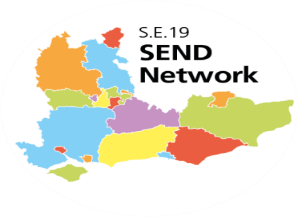 SE19 SEND Strategic Leads Meeting[Wednesday 13th March & 12pm-1:30pm]Notes of meetingAttendanceLASheelagh SullivanSE19 Network LeadGary NixonSloughDeborah Smit OxfordshireEllen Atkinson NDTiVictoria CourtisMilton KeynesRhianedd Hughes Brighton-HoveNathan CaineEast SussexChris BairdSE19 David GriffithsAchieving for Children Nick KingSE19 Consultant Sally FurnessWokinghamJamie Conran WokinghamJane Seymour West BerkshireEmma SteeleHantsSamantha CaleySloughBrynmor Smart SloughKaren Spencer West SussexClaire Prince West SussexDorothy HadleighBracknell ForsstMalcolm ReeveWhole SchoolLauren StoneSDSANo.NotesWelcome and IntroductionsWelcomes and introductions were held.Notes of last meetingNotes from last meeting are a true record of last meeting. No updates on staffing structures were provided since the last meeting – was proposed that colleagues send this to Lauren for discussion at next meeting.Improving inclusive Practice across SE19 – Whole School SEND plans for the year aheadWhole school colleague provided insight into the Whole School SEND Programme and its resources.Information shared about online CPD unites, professional development groups, networking opportunities, and peer mentoring available through Whole School SEND. Inclusive practices and leadership in schools to support children with SEND was emphasised.SEND Review Framework and Send in a Nutshell guide to support effective leadership and governance.Consideration of forming a working group to focus on improving inclusive practices across the region.Whole school also invited members to join regional meetings on Community Join Up for SEND to foster collaboration and share best practices. Attendees were encouraged to explore the resources available through Whole School SEND and consider their applicability in their respective roles. Update – Regional SEND funding Survey East Sussex provided insight into the varying levels of decision-making regarding spending across different LA’s, with common challenges highlighted.East Sussex discussed the responses to the questionnaire, indicating a need for further engagement and analysis.Attendees expressed interest in understanding funding challenges and sharing best practice. Clarifications were sought out regarding the timeline for completing the questionnaire and expectation for response, which is due Friday 5th April.DfE Funding Programmes (DBV/ SV) SE19 consultant highlighted various DfE support programmes available, emphasising the importance of engaging with VCU regional leads to explore support options.Colleagues expressed interest in learning from LA’s experiences with inspections and accessing support programmes.Milton Keynes colleague and West Berkshire colleauge to present post-inspection experiences at next meeting.Considerations of a joint meeting for LA’s involved in DBV to share learnings.SE19 consultant provided insight to  various DfE support programmes, offering clarification based on his role. Safety Valve: Designed to support LA with significant deficits in the delivery of SEND services. LS’ receive financial support to reduce historic deficits and quarterly progress monitoring by the DfEAdditional support may be provided based on progress and identified challenges. Delivering Better value:Targeted at LA with less severe deficits, offering diagnostic assessments and grant funding for deficit reduction initiatives.Monitoring conducted by DfE funding units and commissioned advisors.Partners in Practice:Commissioned by the DfE to provide peer support across social care and SEND.Limited access based on commissioning by the DfE, accessed through discussions with VCU regional leads.Role of VCU Advisors:Clear distinction between commissioned SEND advisers and the DfEFeedback received on the effectiveness of regional adviser arrangements, with ongoing support available through VCU leads. Regional LA update and identification of priorities for future meetingsNetwork lead asked colleagues asked for thoughts on future topics going forward. Colleagues expressed interest understanding how regional advisers could support their inclusive practice initiatives.Further discussion needed on the forward plan for upcoming meetings, focusing on meeting content and objectives.Actions:West Berkshire and Milton Keynes colleagues to present post-inspection experiences at the next meetingColleagues encouraged to share their experiences with support groups via email for discussion at future meetings.Further discussion on the forward planning for upcoming meetings.Regional update – Courageous Conversations – Call for information/commitment SE19 consultant provided an overview of Courageous Conversations, inviting interested LA’s to participate.Emphasis on the importance of defining topics relevant to each LA.It was clarified that the initiative is meant to be supportive and owned by the area, with no requirement for reporting to higher authorities.Colleague emphasised the strength-based approach and the opportunity to choose topics relevant to their local areas. Colleagues were encouraged to directly contact SE19 consultant for booking slots and forming teams for participation.Attendees requested an overview of involvement expectations, prompting colleague to provide additional details and offer to circulate a slide deck for further information.Action:Attendees to contact colleague directly: bchrisbaird@gmail.com to express interest in Courageous Conversations and book slots for participation. Next meeting dateWednesday 15th May 2024Future topics:Please send any items or questions and queries you would like to discuss with colleagues to Sheelagh Sullivan at sheelagh.sullivan@outlook.com.Future topics:Please send any items or questions and queries you would like to discuss with colleagues to Sheelagh Sullivan at sheelagh.sullivan@outlook.com.